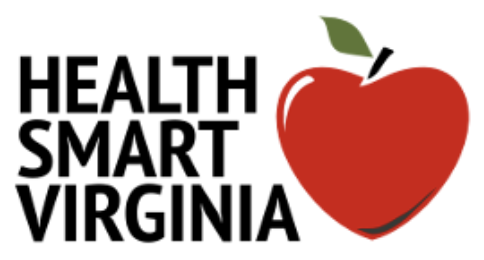 Grade K Resource Links These resource lists are intended to jumpstart the research and development of K-10 Health Instruction. This 2023 Update was funded by the Office of Behavioral Health Wellness, Virginia Department of Behavioral Health and Developmental ServicesTable of ContentsBody SystemsCommunity/Environmental HealthNutritionPhysical Health/Disease Prevention/Health PromotionSubstance Abuse PreventionSafety/Injury PreventionMental Wellness/Social Emotional SkillsViolence PreventionBody SystemsHealth Smart Virginia Kindergarten Page https://healthsmartva.org/kindergarten Health Smart VA Home Page ResourcesHealth Smart VA YouTube ChannelThe Human Brain https://www.youtube.com/watch?v=1aCYsYSM1MAAl's Pals: Kids Making Healthy Choices http://wingspanworks.comBAM! Body and Mind_Unit 4: Health Conditions and Disease https://www.cdc.gov/healthyschools/bam/diseases.htmBody Worksheets and Printables http://www.education.com/worksheets/body/Body Systems http://interactivesites.weebly.com/body-systems.htmlBrainPop Jr. – Bones https://jr.brainpop.com/health/bodies/bones/BrainPop Jr. – Lungs https://jr.brainpop.com/health/bodies/lungs/BrainPop Jr. – Senses https://jr.brainpop.com/health/bodies/senses/BrainPop Jr. – Muscles https://jr.brainpop.com/health/bodies/muscles/BrainPop Jr. – Heart https://jr.brainpop.com/health/bodies/heart/BrainPop Jr. – Exercise https://jr.brainpop.com/health/bodies/exercise/BrainPop Jr. – Digestive System https://jr.brainpop.com/health/bodies/digestivesystem/Dental Care Quizzes https://vpm.pbslearningmedia.org/resource/faee9675-d669-4755-9d15-1ba82ba86ced/dental-care-quiz/The Five Senses https://www.teachervision.com/body-parts/curriculum-planning/6209.html?page=2#activitiesHealth Conscious Activities for Young Children - Anatomy http://www.dshs.texas.gov/kids/lessonplans/kanatomy.shtmHuman Body Printables - K-2 https://www.teachervision.com/body-parts/teacher-resources/6632.htmlHuman Body https://www.brainpop.com/health/bodysystems/bodysystems/How the Body Works http://kidshealth.org/en/kids/center/htbw-main-page.htmlHuman Body for Kids http://www.sciencekids.co.nz/humanbody.htmlHuman Body - Science for Kids - You TubeHuman Body Systems for Kids Video Lesson and Activity PlanKidsHealth - human body series http://classroom.kidshealth.org/index.jsp?Grade=pk&Section=bodyMagic School Bus Explores the Human Body Part 1 (Kids Global) https://www.youtube.com/watch?v=HcgNh4hVi4kMagic School Bus Explores the Human Body Part 2 (Kids Global)https://www.youtube.com/watch?v=aDQlFbMbChwMagic School Bus Explores the Human Body Part 3 (Kids Global)https://www.youtube.com/watch?v=KTSLeXjvorMMagic School Bus Explores the Human Body Part 4 (Kids Global)https://www.youtube.com/watch?v=vodfA3MDkTMMagic School Bus Explores the Human Body Part 5https://www.youtube.com/watch?v=hkZ2X3Fzm6U&list=PL4_ZUN-XIZuiEcG_HSjtsWK4W6f-sLwn-&index=5Magic School Bus Explores the Human Body Part 6Https://www.youtube.com/watch?v=NW2-g2xAqs4&list=PL4_ZUN-XIZuiEcG_HSjtsWK4W6f-sLwn-&index=6Magic School Bus Explores the Human Body Part 7Https://www.youtube.com/watch?v=JvLCtm8y8EU&list=PL4_ZUN-XIZuiEcG_HSjtsWK4W6f-sLwn-&index=7My 5 Senses Learning About My World   http://www.coreknowledge.org/mimik/mimik_uploads/lesson_plans/1119/K_MyFiveSensesLearningAboutMyWorld.pdfMaking Sense of Our Senses http://www.scholastic.com/teachers/lesson-plan/making-sense-our-sensesMuscles - Science Trek https://vpm.pbslearningmedia.org/resource/muscles-science-trek/muscles-science-trek/ScienceNet - My Senses http://sciencenetlinks.com/lessons/my-senses-tell-me/We Have Bodies/The Healthy Kids Project https://vpm.pbslearningmedia.org/resource/ddb402fe-71b8-444a-85ab-a56e3f962bbc/we-have-bodies/Community/Environmental HealthHealth Smart Virginia Kindergarten Page https://healthsmartva.org/kindergarten  Health Smart VA Home Page ResourcesHealth Smart VA YouTube Channel18 Earth Day Activities https://www.kindergartenworks.com/kindergarten-teaching-ideas/holidays/18-earth-day-activities/Do Fish Have a Home? https://www.sciencejournalforkids.org/articles/do-fish-have-a-home/Purdue University - Our Changing Environment Lesson https://www.doe.in.gov/sites/default/files/elme/kindergarten-lessons-our-changing-environment.pdfWorld Wildlife Educational Resources What happens to plastic in the soil? https://www.sciencejournalforkids.org/articles/what-happens-to-plastic-in-the-soil/NutritionHealth Smart Virginia Kindergarten Page https://healthsmartva.org/kindergarten Health Smart VA Home Page ResourcesHealth Smart VA YouTube ChannelAmerican Heart Association (AHA) - Elementary Lesson Plans http://www.heart.org/HEARTORG/Educator/FortheClassroom/ElementaryLessonPlans/Elementary-Lesson-Plans_UCM_001258_Article.jsp#.WHVMj2VNGs0Balanced Diet – AumSum https://www.youtube.com/watch?v=YimuIdEZSNYBAM! Body and Mind_Unit 2: Nutrition https://www.cdc.gov/healthyschools/bam/nutrition.htmBe A Store Explorer, Nutrition https://ymiclassroom.com/lesson-plans/be-a-store-explorer/Foods that Grow https://vpm.pbslearningmedia.org/resource/bfe98864-02f2-4885-9553-0dc849536e49/foods-that-grow/Food Plate Game https://lesson-plans.theteacherscorner.net/health/food-plate-game.phpGreat Body Shop https://www.thegreatbodyshop.net/curriculum/k-six/topicsHealth Start Foundation – Brain Foods https://www.healthstartfoundation.org/snackscience-360028-489536-881576-358809-315160-753867-895845.htmlHealth Tips – Mocomi Kids https://www.youtube.com/watch?v=fagLa_46HkYKidsHealth Teacher’s Guides:Breakfast https://classroom.kidshealth.org/classroom/prekto2/personal/nutrition/breakfast.pdfFood and Cooking Safetyhttps://classroom.kidshealth.org/classroom/prekto2/personal/safety/food_safety.pdfHealthy Snackinghttps://classroom.kidshealth.org/classroom/prekto2/personal/nutrition/healthy_snacking.pdfSchool Lunch https://classroom.kidshealth.org/classroom/prekto2/personal/nutrition/school_lunch.pdfLearning to Give - What Is a Balanced Menu? http://www.learningtogive.org/units/helping-others-feed-themselves/what-balanced-menuLearning to Give - What Is My Plate?  http://www.learningtogive.org/units/helping-others-feed-themselves/what-my-plateLearning to Give - World Hunger http://www.learningtogive.org/units/helping-others-feed-themselves/world-hungerMy Plate Kids Place https://www.choosemyplate.gov/browse-by-audience/view-all-audiences/children/kidNIH - We Can! Eat Play Grow http://www.nhlbi.nih.gov/health/educational/wecan/NIH - Eat Play Grow Curriculum https://www.nhlbi.nih.gov/health/educational/wecan/downloads//eatplaygrow.pdfPBS Arthur Nutrition - Eat Well http://pbskids.org/arthur/health/nutritionPBS Fizzy’s Lunch Lab site http://pbskids.org/lunchlab/PBS Fizzy’s Lunch Lab videos http://www.pbslearningmedia.org/collection/fizzys-lunch-lab/PE Central Lessons http://www.pecentral.org/lessonideas/pelessonplans.htmlSugar: Master of Disguise https://vpm.pbslearningmedia.org/resource/c67ae734-c4f8-48e8-9dc7-b2a777c94033/sugar-master-of-disguise/The Water Song https://vpm.pbslearningmedia.org/resource/97e04eaa-4af0-4371-8764-f86965c9cfcb/the-water-song/Together Counts K-2 Nutrition curriculum http://www.togethercounts.comFood for Thought http://togethercounts.com/wp-content/uploads/2017/11/Lesson_2.3_FoodforThought.pdfHealthy Eating Patterns http://togethercounts.com/wp-content/uploads/2017/11/K-2_2.1_Healthy_Eating_Patterns.pdfJob of a Nutrient http://togethercounts.com/wp-content/uploads/2017/11/K-2_2.2_Job_of_a_Nutrient.pdfUSDA - Serving Up My Plate - A Yummy Curriculum Grades 1-2 https://www.choosemyplate.gov/kids-parents-educators https://fns-prod.azureedge.net/sites/default/files/tn/sump_level1.pdfhttp://www.fns.usda.gov/tn/serving-myplate-yummy-curriculum Zach Lunch: Funky Fruit https://vpm.pbslearningmedia.org/resource/zach-lunch-funky-fruit-video/rise-and-shine-health-and-wellness-time/Zach Lunch: Veggies https://vpm.pbslearningmedia.org/resource/veggies-zach-lunch-video/rise-and-shine-health-and-wellness-time/Zach Lunch: Grain https://vpm.pbslearningmedia.org/resource/grain-zach-lunch-video/rise-and-shine-health-and-wellness-time/Zach Lunch: Daring Dairy https://vpm.pbslearningmedia.org/resource/zach-lunch-daring-dairy-video/rise-and-shine-health-and-wellness-time/Zach Lunch: Protein https://vpm.pbslearningmedia.org/resource/zach-lunch-protein-video/rise-and-shine-health-and-wellness-time/Zach Lunch: Lunchtime https://vpm.pbslearningmedia.org/resource/zach-lunch-lunchtime-video/rise-and-shine-health-and-wellness-time/Physical Health/Disease Prevention/Health PromotionHealth Smart Virginia Kindergarten Page https://healthsmartva.org/kindergarten Health Smart VA Home Page ResourcesHealth Smart VA YouTube ChannelHealth Start Build Strong Bones https://www.youtube.com/watch?v=AI25GY5-U68Health Tips – Mocomi Kids https://www.youtube.com/watch?v=fagLa_46HkYThe Healthy Kids Project - Disease Prevention/Health Promotion https://vpm.pbslearningmedia.org/collection/the-healthy-kids-project/Hello Body/ The Healthy Kids Project https://vpm.pbslearningmedia.org/resource/6cd2a799-240a-47ed-ba91-dac79bccd0f2/hello-body/Healthy Choices A to Z https://vpm.pbslearningmedia.org/resource/7524fcd9-67d2-4ee7-8340-9d974d8f35ef/healthy-choices-a-to-z/Health Feels Great! https://vpm.pbslearningmedia.org/resource/17e26dc6-ed92-482b-910a-b703c83a2440/health-feels-great/Physical ActivityAction for Healthy Kids - Instant Recess, Brain Breaks, and Energizers http://www.actionforhealthykids.org/tools-for-schools/1252-brain-breaks-instant-recess-and-energizersAmerican Heart Association - NFL Play 60 Challenge http://www.heart.org/HEARTORG/Educator/FortheClassroom/Play60Challenge/PLAY-60-Challenge_UCM_304278_Article.jsp#.WHVKCWVNGs0BAM! Body and Mind_Unit 2: Physical Education and Activity https://www.cdc.gov/healthyschools/bam/pe_pa.htmEast Carolina University - Energizers for Grades K-2 https://www.ecu.edu/cs-hhp/exss/upload/Energizers_for_Grades_K_2.pdfFast Breaks https://kidshealth.org/classroom/posters/nba_fit_classroom_color.pdfFitness Bingo Lesson Plan https://vpm.pbslearningmedia.org/resource/07424363-3e7d-4f64-b676-140aeb54f9a4/fitness-bingo-lesson-plan/Fuel Up to Play 60 https://www.fueluptoplay60.com/tools#tab_why-physical-activityKidsHealth Teacher’s Guides:Fitness https://classroom.kidshealth.org/classroom/prekto2/personal/fitness/fitness.pdfSportsmanship https://classroom.kidshealth.org/classroom/prekto2/personal/fitness/sportsmanship.pdfNational Institutes of Health (NIH) - We Can! Eat Play Grow http://www.nhlbi.nih.gov/health/educational/wecan/National Institutes of Health (NIH) - Eat Play Grow Curriculum https://www.nhlbi.nih.gov/health/educational/wecan/downloads//eatplaygrow.pdfPE Central Lessons Site http://www.pecentral.org/lessonideas/pelessonplans.htmlPower Chargers - Quick Activity Breaks http://healthpoweredkids.org/power-chargers/Safe Routes to School http://www.walkbiketoschool.orgThe Couch Potato Blues https://vpm.pbslearningmedia.org/resource/c5f6efdb-b93f-49a5-9096-25418906b54c/the-couch-potato-blues/Wheel of Fitness Lesson Plan https://vpm.pbslearningmedia.org/resource/0140c51f-86a6-4a9f-a081-ecc3c50a9831/wheel-of-fitness-lesson-plan/Season Fitness Lesson Plan https://vpm.pbslearningmedia.org/resource/8148142e-a441-4861-8359-f56adfeff15b/season-fitness-lesson-plan/Sleep and HygieneAl's Pals: Kids Making Healthy Choices http://wingspanworks.comCDC Cover Your Cough Poster http://www.cdc.gov/flu/pdf/protect/cdc_cough.pdfCDC Hand Washing Experiment https://www.cdc.gov/healthyschools/bam/teachers/epi-handwashing.htmlDelta Dental Smart Smiles K-5 Program https://deltadentalva.com/foundation/smart-smiles.html Dental Care Quizzes https://vpm.pbslearningmedia.org/resource/faee9675-d669-4755-9d15-1ba82ba86ced/dental-care-quiz/Germs - video https://www.youtube.com/watch?v=DYKADcR34Y8Getting Ready for Bed https://www.teachervision.com/healthy-lifestyle/printable/33800.htmlHand Washing - It’s a Snap (Middle School Curriculum) http://itsasnap.org/Get-Started/StudentsHealth Start Germs to Yourself https://www.youtube.com/watch?v=Xoh82fefs0MHenry the Hand - 4 Principles of Hand Awareness http://www.henrythehand.comHow to Brush Your Teeth Properly - For Kids - video https://youtu.be/hDZXSMU2lAkHow to Wash Your Hands - video https://www.youtube.com/watch?v=LQ24EfM7sEwKidsHealth Teachers Guides:Germs https://classroom.kidshealth.org/classroom/prekto2/personal/hygiene/germs.pdfSleep https://classroom.kidshealth.org/classroom/prekto2/body/functions/sleep.pdfOral Health Education: Saving Smiles Series - “Healthy Mouth, Healthy Body” http://www.vdh.virginia.gov/content/uploads/sites/30/2016/08/Saving_Smiles_K-5_Oral_Health_Education_Curriculum.pdfPE Central - Rush to Brush - Grades K-2 http://www.pecentral.org/lessonideas/ViewLesson.asp?ID=922#.V7_RU8dNFhoSleep Education K-2 http://school.sleepeducation.com/K-2.aspxSleep - BrainPop https://www.brainpop.com/science/ecologyandbehavior/sleep/Super Sleep Lesson http://healthpoweredkids.org/lessons/super-sleep/Virginia Department of Health Dental Program http://www.vdh.virginia.gov/oral-health/When and How to Wash Hands http://www.cdc.gov/handwashing/when-how-handwashing.htmlWhy We Need Sleep http://www.instructorweb.com/lesson/sleep.aspWash Your Hands https://vpm.pbslearningmedia.org/resource/wash-your-hands-video/meet-the-helpers/Substance Abuse PreventionHealth Smart Virginia Kindergarten Page https://healthsmartva.org/kindergarten Health Smart VA Home Page ResourcesHealth Smart VA YouTube ChannelKeeping Medicine Safe https://youtu.be/UHvPSwIX4aQSafety/Injury PreventionHealth Smart Virginia Kindergarten Page https://healthsmartva.org/kindergarten Health Smart VA Home Page ResourcesHealth Smart VA YouTube ChannelBAM! Body and Mind_Unit 7: Injury Prevention and Safety Promotion https://www.cdc.gov/healthyschools/bam/injury.htmBicycle Helmet Safety https://youtu.be/sV9GjU7cA7oBicycle Safer Journey https://youtu.be/dkoVxBnnGkoCaregiver Tips for Talking About Emergencies https://vpm.pbslearningmedia.org/resource/caregiver-tips-for-talking-about-emergencies-video/meet-the-helpers/Classroom Health Educator http://poison.vcu.edu/public/Fire Safety Activities https://www.vafire.com/fire-safety-education/fire-life-safety-lessonsactivities-for-kids/Fire Safety for Kids https://www.youtube.com/watch?v=AWHGdWOI4kwKids Fire Safety Awareness https://www.youtube.com/watch?v=Lc2aCmxG6IIKids Fire Safety Activity Book https://www.vafire.com/content/uploads/2016/09/Kids_Activity_Book.pdfMaryland DOT Pedestrian Safety Lessons for Kindergarten https://www.nhtsa.gov/sites/nhtsa.dot.gov/files/cpsc-teachersguide.pdfMr. Yuk http://www.chp.edu/injury-prevention/teachers-and-parents/poison-center/mr-yukNHTSA Walkability Checklist http://www.nhtsa.gov/Driving-Safety/Pedestrians/Walkability-ChecklistPedestrian Safer Journey  https://youtu.be/E5BFdJu-pjE Poison Center Poster Comparing Medicines and Candy http://poison.vcu.edu/media/va-poison-center/img/materials/candy-medicine-20110626-192832.jpgRoad Safety https://open.alberta.ca/dataset/d474215a-e90c-4bca-85ae-8ae1456d07be/resource/ce8ea229-cee5-41cd-8348-925d43d89ed1/download/4430231-2009-Street-Safe-Kindergarten-Teacher-Resource-Guide-TRG-2009-08.pdfSafe Routes to School Pedestrian Safety Lessons https://www.nhtsa.gov/sites/nhtsa.dot.gov/files/cpsc-teachersguide.pdfSafety Adventures: Home Safety https://youtu.be/QSWC75raMx4Scholastic - Activities to Teach About Safety http://www.scholastic.com/teachers/lesson-plan/activities-teach-safetySesame Street Get Ready Tool Kit http://www.sesamestreet.org/toolkits/readySpike Poison Prevention DVD (ages 3-6/10 minute video for loan) http://poison.vcu.edu/public/dvd.htmlSpike Poison Prevention YouTube Lesson Illustration https://www.youtube.com/watch?v=nKkAGH0bGnYStop! Ask First! (6 minute video) https://www.youtube.com/watch?v=YZO-drzD1_MStrangers and Trusted Adults http://archive.ncpc.org/topics/by-audience/law-enforcement/teaching-children/activities-and-lesson-plans/strangers-grades-k-1.htmlSunWise Tool Kit https://www.neefusa.org/sunwiseSun Safety: A Summer Safety Activity http://www.scholastic.com/teachers/lesson-plan/sun-safety-summer-safety-activitySummer Safety Activity: “Its an Emergency”http://www.scholastic.com/teachers/lesson-plan/summer-safety-activity-its-emergencySupport Tree: Who’s Safe to Ask for Help Activity https://www.cfchildren.org/blog/2017/12/support-tree-activity/Teaching Your Child About 9-1-1 http://kidshealth.org/en/parents/911.htmlTop 10 Bike Safety Rules https://youtu.be/PT1-mDlVyaITraffic Signs and Rules https://youtu.be/PpEWVxNj2xoVirginia Poison Center http://poison.vcu.eduMeet the Helpers - 911 Operators are Helpers https://vpm.pbslearningmedia.org/resource/meet-the-helpers-911-operators-helpers-in-depth/ Meet the Helpers - Doctors are Helpers https://vpm.pbslearningmedia.org/resource/meet-the-helpers-doctors-helpers-in-depthMeet the Helpers - Doctors are Helpers – Emergencies https://vpm.pbslearningmedia.org/resource/meet-the-helpers-doctors-are-helpers-emergencies Meet the Helpers - Firefighters are Helpers https://vpm.pbslearningmedia.org/resource/meet-the-helpers-firefighters-helpers-in-depth/Mental Wellness/Social Emotional SkillsHealth Smart Virginia Kindergarten Page https://healthsmartva.org/kindergarten Health Smart VA Home Page ResourcesHealth Smart VA YouTube Channel
WHAT is SEL? WHO is CASEL? Why Does SEL Matter To Everyone? 
Teaching Activities to Support Core SEL Competencies3 Minute Body Scan Meditation - Mindfulness For Kids And Adults - YouTube4 Inventive Games that Teach Students Social Skills5 Activities to Support Students Through the Holidays5-Minute Film Festival: Resources for Teaching About Character, Edutopia  5 Digital Tools To Promote Social-Emotional Learning In After School | Extended Notes7 Fun Communication Games that Increase Understanding7 SEL Activities for Students to Do at Home8 Social Emotional Learning Activities for a Classroom8 Downloadable SEL Activities for Home and School9 mental health activities to do with your children - BelievePerform 10 Activities to Help Children Explore Emotions  10 Activities to Integrate Social Emotional Learning into the Classroom10 Free Lesson Plans for Mental Health | SEL Social Emotional Learning for Schools10 Therapist (and Child)-Approved Activities to Support Kids with Anxiety — Family Therapy Basics10 Tips to Help Your Child with Anger, Aha! Parenting  10 Important Conflict Resolution Skills for Teenagers, Mom Junction12 Games to Teach Social-Emotional Learning - Playworks12 Tools BUSD Toolbox: Social Emotional Learning Curriculum for K-6 Students12 Ways Teachers Can Build Their Own Resilience13 Powerful SEL Activities | Edutopia15 Activities for Teaching CASEL Core Competencies | Waterford.org16 Anger Management Activities, School Counseling Files  16 Social and Emotional Learning Activities - Aperture Education21 Ways Teachers Can Integrate Social-Emotional Learning Throughout the Day25 Ways to Integrate Social Emotional Learning into Your Classroom  25 At Home SEL Activities - Choice Board28 Mental Health Activities, Worksheets & Books for Adults & Students30 Character-Building Ideas and Activities for School, Sign Up Genius  30 + Free Choice SEL Activities  73 Social Emotional Learning Activity Sheets97 SEL Skills Activities – InspiredStudents.org100 Kid Activities to Build Character, Moments a Day  101 Ways to Teach Children Social Skills132 SEL Apps, Games, Activities for Building Character in the ClassroomAttitude of Gratitude https://healthpoweredkids.org/lessons/gratefulsandgrumbles/Balloon (Peace Out: Guided Meditation for Kids) | Cosmic Kids https://www.youtube.com/watch?v=ZBnPlqQFPKsBAM! Body and Mind_Unit 6: Mental Health, Child Development and Hygiene https://www.cdc.gov/healthyschools/bam/child_development.htmBreathing Activity for Elementary StudentsButterfly Breathing Video – YouTubeCalming Exercises for Kids: Breathing and Stretching - YouTubeClassroom Activities - MACMH | MACMHClassroom Physical Activity Helps Students with Mental Health and AnxietyCommittee for Children (CFC) Free Classroom Activities https://www.cfchildren.org/resources/free-classroom-activities/Elementary School Counseling - Activity Ideas and Worksheets - Identifying and Expressing Feelings http://www.elementaryschoolcounseling.org/identifying-and-expressing-feelings.htmlEMOTIONAL ABC Classroom  Everyday mindfulness - YouTubeExercise and your brain https://healthpoweredkids.org/lessons/exerciseandbrain/Fit4TheClassroom – Mood Music Lesson http://stage.fit4theclassroom.com/moodFun Activities for Kids that Encourage Mental Health – Child and Adolescent Psychiatry at Columbia UGuide for Life: 5 Skills For Personal Success - Arkansas Department of Education http://www.arkansased.gov/public/userfiles/Learning_Services/GUIDE_for_Life/Final%20GUIDE%20Manual%20Printed%20REVISED.pdfHelp Each Other https://vpm.pbslearningmedia.org/resource/1d9ca25e-2867-4488-b032-77464a8d2067/help-each-other/How to Help Children Manage Fears https://childmind.org/article/help-children-manage-fears/How Your Brain Works – I Have a Go https://www.youtube.com/watch?v=mFuHKJqpxPwInteractive Games in Support of Mental Health | Mental Health Delta DivisionJoyful Mind – Mindfulness in the Classroom Activities http://www.joyfulmind.net.au/blog/mindfulness-in-the-classroom-some-helpful-suggestionsKidsHealth.org Teacher’s Guides for PreK-2:Self Esteem https://classroom.kidshealth.org/classroom/prekto2/personal/growing/self_esteem.pdfEmpathy https://classroom.kidshealth.org/prekto2/personal/growing/empathy.pdfFeelings https://classroom.kidshealth.org/classroom/prekto2/personal/growing/feelings.pdfStress http://classroom.kidshealth.org/prekto2/problems/emotions/stress.pdfLearn to Be Healthy http://www.learntobehealthy.org/health-education/mental-health.aspxLearning Mindfulness Through Movement https://healthpoweredkids.org/lessons/mindfulnesthroughmovement/Lessons We Missed as Kids: Practicing Mental Health | NAMI: National Alliance on Mental IllnessMental Health Activities for High School Students - The Truthful Tutor‎Mental Health Awareness: Free Resources & More | Share My LessonMichigan Education - Online Professional Development for Social Emotional LearningIntroduction to SEL https://plp.mivu.org/Registration.aspx?section=3195Embedding SEL Schoolwide https://plp.mivu.org/Registration.aspx?course=542Creating a Professional Culture Based on SEL https://plp.mivu.org/Registration.aspx?section=3224Integrating SEL - Culturally Responsive Classrooms https://plp.mivu.org/Registration.aspx?section=3226Trauma Informed Support https://plp.mivu.org/Registration.aspx?section=2960Mindful Moments - MCPS Be Well 365 - Student Activity VideosMindful Movement for Young Learners - YouTubeMindful Schools - Lesson - Introduction to Mindful Bodies and Listening http://www.mindfulschools.org/resources/explore-mindful-resources/Mindful Schools http://www.mindfulschools.org/resources/explore-mindful-resourcesMindful Teachers http://www.mindfulteachers.org/p/free-resources-and-lesson-plans.htmlMissouri Department of Elementary and Secondary Education - Social and Emotional Development Lesson PlansMr. Steve, The Music Man Positive Mental Attitude https://vpm.pbslearningmedia.org/resource/pma-mr-steve-the-music-man-video/rise-and-shine-health-and-wellness-time/Not About Perfection/Healthy Kids Project https://vpm.pbslearningmedia.org/resource/6ed1e16d-c01c-41d6-9046-e2f92685d4fb/not-about-perfection/No Time for Flash Cards - Circle Time Lessons about Emotions http://www.notimeforflashcards.com/2016/05/circle-time-lessons-about-emotions.htmlPBS Kids - Impulse Control Fast and Slow Then Stop https://www.pbslearningmedia.org/resource/7db6cd68-1538-4961-aa11-66bcff9ec328/activity-fast-and-slow-then-stop-daniel-tigers-neighborhood/#.WR3V12VNFhoPBS - Overview of Mindfulness http://www.pbs.org/thebuddha/teachers-guide/PE Central Lessons - Emotions in Motion http://www.pecentral.org/lessonideas/ViewLesson.asp?ID=9514#.WR3WWmVNFhoLesson on Feelings http://www.pecentral.org/lessonideas/ViewLesson.asp?ID=11039#.WR3WfWVNFhoThe Feelings Hop http://www.pecentral.org/LessonIdeas/ViewLesson.asp?ID=1636#.WR3W02VNFhoYoga Unit - Feelings and Reactions http://www.pecentral.org/lessonideas/ViewLesson.asp?ID=132948#.WR3XFWVNFhoRossier USC - Creating Safe Spaces - Social Emotional Lessons https://rossieronline.usc.edu/blog/bullying-prevention-lesson-plans/Scholastic - Learning About Emotions (Gr. K) https://www.scholastic.com/teachers/lesson-plans/teaching-content/activity-plan-4-5-learning-about-emotions/Scholastic - Mind Up Curriculum - brain centered management and teaching strategies http://teacher.scholastic.com/products/mindup/Scholastic - Social and Emotional Learning: Essential Lessons for Student Success https://shop.scholastic.com/teachers-ecommerce/books/social-and-emotional-learning-essential-lessons-for-student-success-9780545465298.htmlShare My Lesson SEL Learning Resources https://sharemylesson.com/search?grade%5B0%5D=preschool&subject%5B0%5D=social_emotional_learningStress, Trauma and the Brain - Insights for Educators https://vpm.pbslearningmedia.org/collection/stress-trauma-and-the-brain-insights-for-educators/Supporting Students’ Personal and Social Competencies https://www.tn.gov/education/health-and-safety/school-climate/social-and-personal-competencies.htmlTeachnology - Mental Health and Stress Reduction http://www.teach-nology.comTennessee Department of Mental Health - BASIC - A Collection of Social Emotional Lesson Plans & Activities (K-3rdgrade) http://www.tnvoices.org/wp-content/uploads/A-Collection-of-Social-Emotional-Lesson-Plans-Website-Version-3-23-20152.pdfUNICEF Kid Power Videos for Children and FamiliesWall Street Journal - Overview of Mindfulness  https://www.wsj.com/articles/can-mindfulness-help-students-do-better-in-school-1424145647When Grief Enters the Classroom http://www.rcsdk12.org/cms/lib04/NY01001156/Centricity/Domain/12/District%20Links%20documents/grief_guide.pdfWellbeing Healthy Habits https://www.youtube.com/watch?v=dhpCdqOtuj0Violence PreventionHealth Smart Virginia Kindergarten Page https://healthsmartva.org/kindergarten  Health Smart VA Home Page ResourcesHealth Smart VA YouTube ChannelAl's Pals: Kids Making Healthy Choices http://wingspanworks.comAnti-Bullying Squad https://youtu.be/3ypxq2C4JuYBe an Upstander - Prevent Bullying https://youtu.be/eeqQCyQOCPgBullying and Harassment Prevention Curriculum http://studentservices.dadeschools.net/#!/fullWidth/3697 Committee for Children - Bullying Prevention UnitFive Ways to Stop Bullying https://youtu.be/vGV5jzPYvm0Friends, Cooperative Games https://www.learningtogive.org/units/unity-community/friendsHelp Children Make a Friend http://www.kindergarten-lessons.com/help-children-make-friends/Help Each Other https://vpm.pbslearningmedia.org/resource/1d9ca25e-2867-4488-b032-77464a8d2067/help-each-other/Key to Making Good Friends Poster and Class Friendship Book Activity http://www.elementaryschoolcounseling.org/making-and-keeping-friends.htmlKidsHealth Classroom www.KidsHealth.orgOlweus - Class Meetings That Matter: A Year’s Worth of Resources for Grades K-5 http://www.hazelden.org/OA_HTML/ibeCCtpItmDspRte.jsp?item=13746&sitex=10020:22372:USPACER Elementary School Activities (Bullying) https://www.pacer.org/bullying/classroom/elementary/PACER Elementary School Curriculum (Bullying) https://www.pacer.org/bullying/classroom/ele-curr/PBS Learning Media - www.pbslearningmedia.org